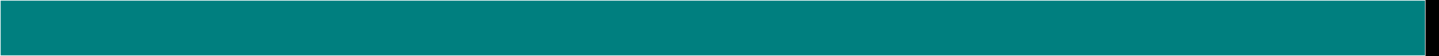 Erie CountyComprehensive EmergencyManagement Plan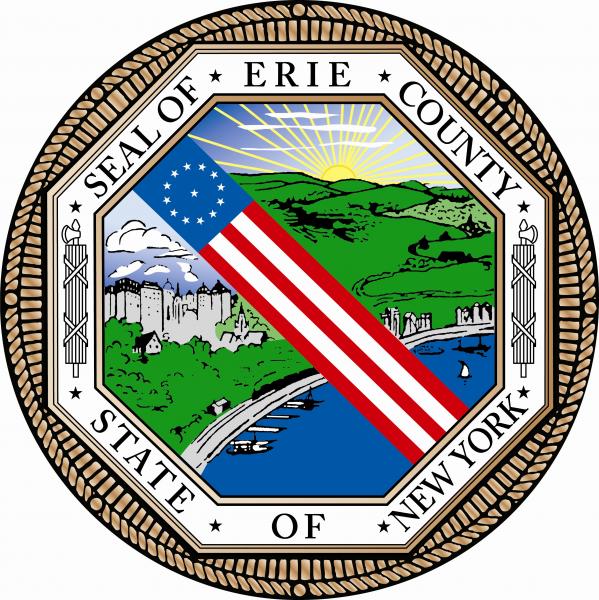 July 2019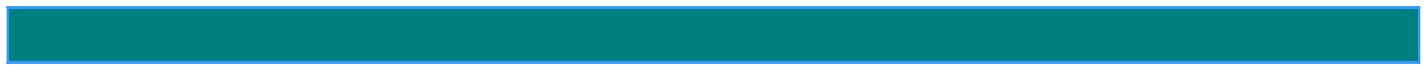 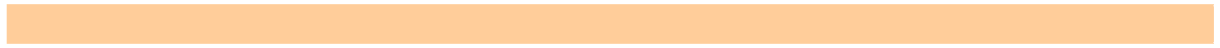 Table of ContentsSection	Executive Summary 								1	General Considerations and Planning Guidelines		        1.1	Why Prepare a Comprehensive Emergency Management Plan?		1.2	Legal Authority								           1.3	Objectives of the CEMP							           1.4	The Elements of the CEMP						           1.4.1	Disaster Prevention and Mitigation				           1.4.2	Disaster Response							           1.4.3	Disaster Recovery							           1.5	Responding to an Emergency – Who is in Control?			           1.6	Reviewing and Updating the CEMP					           2	Prevention and Mitigation						        2.1	Identifying What and Where the Risks Are				           2.1.1	The Department of Homeland Security & Emergency Services/Civil Defense/Office of Disaster Preparedness					2.2	Managing Resources							           2.3	Preparing the CEMP							           2.4	Developing Policies and Programs to Prevent and Mitigate Disasters	           2.4.1	Land Use Management						           2.6	Monitoring of Identified Risk Areas					           2.7	Training of Emergency Personnel 						           2.8	Education and Public Awareness						           3	Response 									        3.1	A Roadmap for Emergency Response Operations				           3.2	Incident Command System (ICS)						           3.3	Emergency Operations Center (EOC)					           3.4	Emergency Communications						           3.5	Warning the Public								           3.6	Situation Reporting								           3.7	Emergency Public Information.						           3.8	Immediate Protective Action 						           3.9	Evacuation as a Protective Action Response				           	iiiTable of Contents (cont.)Section	     3.10 In-Place Sheltering as a Protective Action Response 			          3.11 Declaration of State of Emergency						          4	Recovery									        4.1	Damage Assessment 							           4.1.1	Responsibility							           4.1.2	Damage Assessment Team 					           4.1.3	Damage Assessment Report 					4.2	Request for Recovery Assistance						4.3	Planning for Recovery							           4.4	Redevelopment Plan 							           4.5	Reconstruction								           4.6	Public Information on Recovery Assistance				           AppendixA	List of Definitions, Common Terms, and Acronyms		        B	Specific Powers and New York State Executive Law,Article 2B									        C	Plan Review and Update						        D	Plan Distribution								        E	Logistics of the Incident Command Systemiv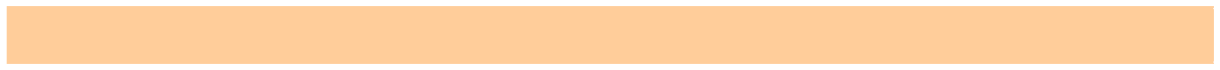 List of TablesTable	     2-1	Significant Potential Hazards by Category for Erie County, New York		           3-1	ICS Function and Response Activities by Agency				           vList of FiguresFigure	    1-1	Informal Contact and the Centralized Direction of Assistance			           3-1	Emergency Notification								           3-2	Primary Erie County Emergency Response Agencies				           3-3	Incident Command System (ICS)						           vi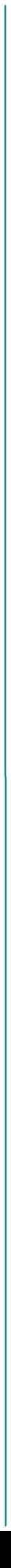  StatementIt is the intention and the goal of the County of Erie, it’s elected officials, department heads, and personnel in conjunction with the County Emergency Services responder network,(encompassing three cities, twenty five towns, and sixteen villages ) of 97 fire agencies, 23 EMS agencies, to provide for the protection of the life, and the property of its residents.  By planning and preparing for, the mitigation of, response to, and the recovery from any natural or man-made disaster or emergency, and to do so in a safe and orderly manner with as little disruption of essential County service as possible.Executive SummaryIntroductionThis plan results from the recognition on the part of County government that a comprehensive plan is needed to enhance ’s ability to manage emergency and/ or disaster situations.  It was prepared by County Emergency Management personnel, in a planning effort recommended by the New York State Division of Homeland Security and Emergency Services – Office of Emergency Management.  Authority to undertake this effort is provided by both Article 2-B of the State Executive Law and New York State Defense Emergency Act.The development of this plan included an analysis of potential hazards that could affect  and an assessment of the capabilities existing in the county to deal with potential problems.In the past, government action was taken primarily only during a disaster and after a disaster struck. Today, there is a need for a comprehensive emergency management system to be in place at the local, state, and federal levels of government that deals effectively with emergency situations not only during and after an emergency, but also before, one occurs. This CEMP outlines actions to be taken by the county to establish such an approach to emergency management.Comprehensive ApproachDealing with disasters is an ongoing and complex undertaking.  Through implementation of risk and reduction measures before a disaster or emergency occurs, timely and effective response during an actual occurrence, and provision of both short and long term recovery assistance after the occurrence of a disaster, lives can be saved and property damage minimized.Who has Management Responsibility during anEmergencyThe role and responsibilities of county departments and related agencies, both emergency and non-emergency management related, are outlined in this plan.  Assignments are made within the framework of ’s capability and existing organizational responsibilities.  Erie County Department of Homeland Security & Emergency Services is designated to coordinate all emergency management activities of the county. intends to use the National Incident Management System (NIMS), as a guideline to coordinate the response to emergencies, and the periodic testing of this plan.  NIMS, is a core set of concepts, principles, and terminology for incident command and multi-agency coordination.  Compliance with the components of NIMS, as required by Presidential Declaration offers a system for incident management, and testing as promulgated through the Department of Homeland Security for nationwide usage.Specific emergency management guidance for situations requiring special knowledge, technical expertise, and resource may be addressed in separate annexes attached to this plan.  Examples of this type of situation are emergencies resulting from hazardous materials, dam failure, and power outage.ConclusionThe plan provides a general all-hazards management guide, using existing county departments and related agencies to allow  to meet its responsibilities before, during, and after an emergency.1	General Considerations andPlanning Guidelines1.1 Why Prepare a Comprehensive Emergency Management Plan?A wide variety of emergencies, caused by nature’s acts or mankind’s                                                    own acts can result in loss of life, property, and income; disrupt                                                    the normal functions of government, communities, and families;and cause great human suffering.  must provide		the leadership and direction to prevent, mitigate, respond to, and	recover from the dangers and problems that arise from such	emergencies anywhere in Erie County. Under the authority of   				New York State Law, Erie County may develop a ComprehensiveEmergency Management Program to prevent, mitigate, respond to,and recover from emergencies and disasters. To meet this responsibility, the county has developed this all hazards Comprehensive Emergency Management Plan (CEMP).1.2 Legal AuthorityNew York State Executive Law, Article 2-B, Section 23 authorizes to prepare a CEMP in order to enhance the county’sability to manage emergency and disaster situations (see AppendixB). The Erie County CEMP is part of a statewide emergency management program promulgated under the auspices of the New York State Division of Homeland Security and Emergency Services – Office of Emergency Management and is being developed in accordance with New York State Executive Law, Article 2-B; the New York State Defense Emergency Act, as amended; theRobert T. Stafford Disaster Relief and Emergency Assistance Act;and the Federal Civil Defense Act of 1950, as amended and Presidential Executive Order 11490, as amended.		     1. General Considerations and Planning Guidelines1.3 Objectives of the CEMPThis CEMP sets forth the basic information required by personsinvolved in an emergency caused by a natural or man-made disasterin Erie County. The objectives of the plan are to identify, assess,and prioritize local and regional vulnerabilities to emergenciesor disasters and the resources available to prevent or mitigate, respond to and recover from them.                                                  1. General Considerations and Planning Guidelines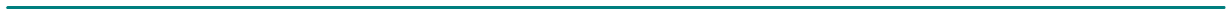 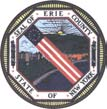 Provide guidance for county and local governments so they will take necessary actions to prevent or mitigate the effects of disasters and will be prepared to respond to and recover from them when an emergency or disaster occurs;Provide for the utilization of all available public and private resources to protect against and deal with an emergency or threatening situation;Provide for the utilization and coordination of state and federal programs to assist victims of disasters and prioritize response to the needs of the elderly, disabled, poor, and other groups, which may be especially affected; andProvide for the utilization and coordination of state and federal programs for recovery from an emergency or disaster with particular attention to the development of mitigation action programs.1.4 The Elements of the CEMP	The concept of comprehensive emergency management includes	three interrelated elements, which interact in an ongoing cycle, one				 leading naturally into another. They include disaster prevention	and mitigation, disaster response, and disaster recovery.	1.4.1 Disaster Prevention and Mitigation	Prevention refers to those short or long-term activities that eliminate	or reduce the number of disasters. Mitigation refers to all activities 	that reduce the effects of disasters when they do occur. Thelatter also includes preparedness measures such as the developmentof plans and conducting of training to save lives and minimize disaster damage. Many such measures enhance the quality of response operations.      1. General Considerations and Planning Guidelines1.4.2 Disaster ResponseResponse activities follow the initial impact of an emergency ordisaster. Generally, they are designed to minimize casualties andprotect property to the extent possible through emergency assistance.  Response activities may reduce the probability of secondarydamage and speed recovery operations.1.4.3 Disaster RecoveryRecovery activities continue until all systems return to pre-emergency levels or better. Short-term recovery returns vital life support systems to minimum operating standards. Long-term recovery may continue for many years after a disaster. Recovery activities should include measures to prevent or mitigate a recurrence.1.5 Responding to an Emergency – Who is in Control?	Local governments and their emergency services organizations		play the most important essential role as the first line of defense in	rests with the local government of towns, incorporated villages,	and cities and with their chief executives, such as the mayor and/or		the town supervisor. When responding to a disaster, the localgovernment is required to make full use of its own facilities, equipment, supplies, personnel, and the resources of private entities.The local chief executive, who acts as the key the authority duringa disaster, directs and coordinates disaster operations and may assign this authority to a coordinator. When an emergency or disaster is beyond the local capability of the local government and local resources are inadequate, the chief executive of the political subdivision may obtain assistance from other neighboring towns and villages and county government. The responsibility for responding to an emergency then rests with the county executive and county agencies in coordination with the affected local government. This CEMP describes how to request assistance and reflects the understanding that the governmental jurisdiction most affected by an emergency is required to address the emergency before requesting assistance. The Commissioner of the Department of Homeland Security & Emergency Services and/or the Deputy Commissioner of the Civil Defense/Office of Disaster Preparedness has been designated as the coordinating office for all emergency management activities within the county and is responsible for assisting individual towns and villages within Erie County if they have fully committed their resources and are still unable to cope with a disaster. When an emergency or disaster is beyond the response capability of the county and its resources, the county executive may request assistance from other counties or New York State. A request for assistance to the state will be submitted through OEM Region V. Upon the occurrence of an emergency or disaster clearly beyond the response capability and resources of state    and local governments, the governor may find that federal assistance is required and may request such assistance from the president by requesting him to declare a “major disaster” or an “emergency” under the provisions of Public Law 93-288 (see Figure 1-1).Figure 1-1 Informal Contact and the CentralizedDirection of Assistance1.6 Reviewing and Updating the CEMPThe Commissioner of Homeland Security & Emergency Services, Deputy Commissioner of HSES - Civil Defense/Office of Disaster Preparedness, and staff shall review this plan at least annually. As part of this review, the commissioner of the Department of Homeland Security & Emergency Services (ECDHSES) will seek input and recommendations from county departments and local agencies participating in this plan, as well as the New York State OEM. If necessary, the Commissioner of ECDHSES will also conduct appropriate meetings to assure critical issues are addressed, and that changes are appropriately implemented (see Appendix C).1. General Considerations and Planning GuidelinesDepartments and agencies maintaining annexes that are part of thisplan shall also perform independent reviews of their policies, procedures, and documents on an annual basis. A report of this reviewand any changes shall be submitted to the Commissioner of ECDHSES. The plan for distributing CEMP updates is contained in Appendix D.2	Prevention and Mitigation2.1 Identifying What and Where the Risks Are:2.1.1 The Department of Emergency Services/CivilDefense/Office of Disaster PreparednessThe Department of Homeland Security & Emergency Services/Civil Defense/Office of Disaster Preparedness (ECDHSES CD/ODP) has the responsibility to identify the sources of potential danger in the county that may cause emergency and disasters. The ECDHSES CD/ODP is also responsible for:Determining the probable impact each potential disaster could have on people and property;Delineating the areas affected by potential disasters; and Plotting potential disasters on maps and designating them as risk areas. Erie County Department of Environment and Planning/GIS is responsible for this task.Significant potential hazards that have been identified and analyzed are in the following categories shown in Table 2-1:2.2 Managing ResourcesThe commissioner of the ECDHSES and the Deputy Commissioner of the Homeland Security/Office of Disaster Preparedness will designate the following Erie County agencies and department heads to be responsible for providing resource management support:Commissioner of Senior Services;Deputy Commissioner of Fire Safety;Commissioner of Mental Health Services;Commissioner of Health;2. Prevention and MitigationDeputy Commissioner of Emergency Medical Services;Commissioner of Parks;Commissioner of Public Works;Purchasing Director;Commissioner of Environment and Planning(GIS)Sheriff; andCommissioner of Social Services.Table 2-1 Significant Potential Hazards by Categoryfor 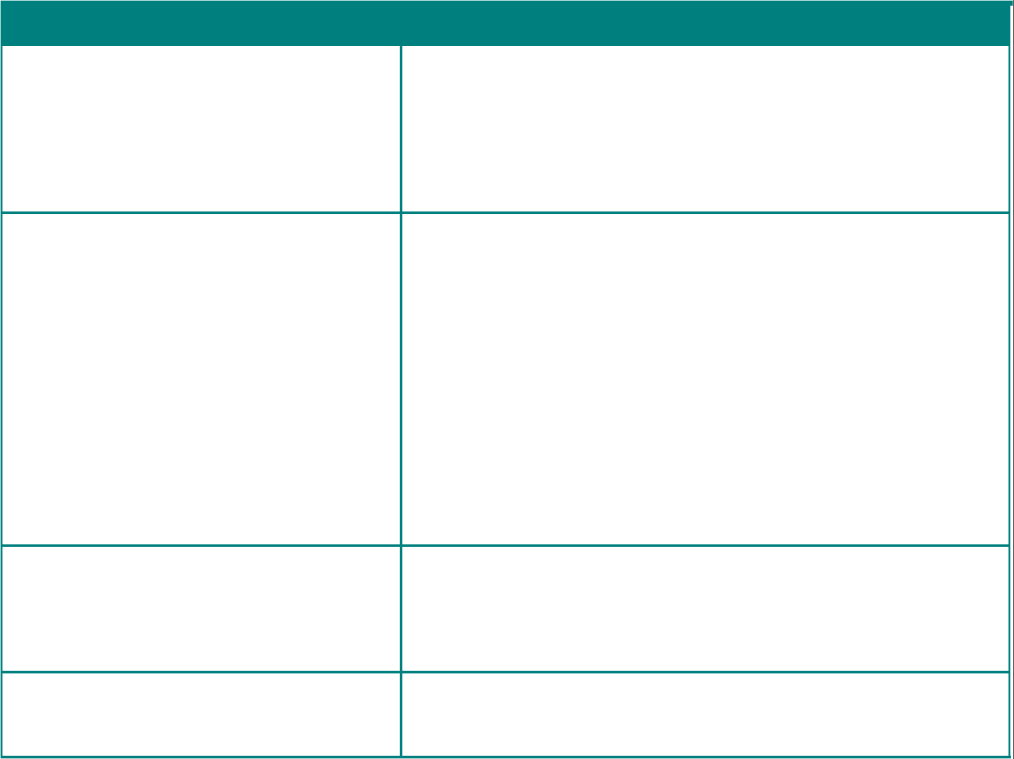 	Potential Hazard TypesGeophysical and Weather	Winter storm; blizzard; ice jam; ice storm;Related	wind storm; flood; drought; tornado;earthquake; wave destruction (erosion,overtopping of structures)Industrial Related	Petro-chemical industry; bioinformatics(including fixed-site	industry; oil spill; major fire; explosion;hazardous materials)	biological agent release (accident);radiological accident; power failure; damfailure; water supply failure; watercontamination; fuel shortage; foodshortage; chemical release; chemical fire;chemical explosion                                                        Transport Related 	           Highway; rail; waterway; pipeline; airport(including hazardousmaterials in transit)                                                       Malicious-intent Related	Terrorism; civil disturbance; weapons ofmass destruction (domestic preparedness) CategoryThe county’s department heads are responsible for assisting theCommissioner of the ECDHSES and the Deputy Commissioner of theCivil Defense/Office of Disaster Preparedness in identifying andanalyzing potential hazards. Additionally, duties of the departmentheads will include:Identifying and inventorying all available county volunteer andprivate resources including personnel, equipment, and suppliesthat are under the control of, or available to, the county thatwill be marshaled when disaster threatens or strikes;Developing emergency resource lists, which will include heavyequipment such as bulldozers, graders, tractors, specialized2. Prevention and Mitigationequipment (e.g., tower-ladder, crane truck, boom truck, excavator truck, crawler shovel, crane shovel), vehicles, and temporary shelters (e.g., schools, churches, etc.);Developing a standard resource inventory format including:classification, quantity, location of resources; andnames/addresses/phone numbers of persons to be contacted inthe event that resources are required for support during anemergency;Updating the inventory lists of resources annually and maintaining lists at each Emergency Operations Center (EOC) location;Coordinating resource identification system with private sectororganizations and volunteers in order to maintain adequate reserves such as supplementary shelter facilities (e.g., churches,motels, sports arenas, and assembly halls), heavy equipment,and emergency medical services and supplies; andEstablishing control and delivery procedures for requested resource assistance to local jurisdictions.2.3 Preparing the CEMPThe preparation of comprehensive plans to deal with emergenciesis a preventive and mitigative activity.  ExecutiveLaw Article 2-B, Section 23 authorizes counties to develop disasterpreparedness plans with assistance and advice from the State Disaster Preparedness Commission (DPC). Accordingly thisCEMP has been prepared by  to prevent and mitigatepotential disasters and their effects by:Identifying appropriate local measures to prevent disasters;Developing mechanisms to coordinate the use of local resources and manpower for service during and after disasters, as well as the delivery of services to aid citizens and reduce human suffering resulting from a disaster; andProviding for recovery and redevelopment after disasters.The CEMP constitutes an essential part of the New York StateDisaster Preparedness Plan (DPP). The DPP considers each function from a comprehensive emergency management perspective.Key county departments and agencies will play an important role in2. Prevention and Mitigationprevention and mitigation of those hazards, which received a highranking for concern in the hazard analysis. The county departments and agencies are responsible for preparing and recommending improvements to prevention and mitigation capability.2.4 Developing Policies and Programs toPrevent and Mitigate Disasters may prevent and mitigate disasters in two distinctways:Identifying, developing, and implementing policies, programs,and projects for county-owned resources and assets – those resources and assets under its direct control; andAdvising and supporting local jurisdictions, as authorized byGeneral Municipal Law, or as requested by local jurisdictionsor private entities.Examples include:Land-use management policies for assuring that county construction activities comply with state floodplain and coastal zone management regulations;Building regulations to insure the health and safety of residents of the county including regulations and codes for flood proofing;Federal and state regulations compliance, as appropriate, to maximize prevention and mitigation; andParticipation through the advice of the NYS OEM Region V, in the state agency’s programs that have a direct effect on preventing and mitigating disasters in the county.2.4.1 Land Use ManagementThe Department of Environment and Planning and other county departments and agencies are authorized to promote policies, programs, and activities to reduce hazards and risks intheir area of responsibility. Examples of these include State laws, such as the General Municipal Law Article-12 B, enable the local jurisdictions to manage and control land use in thecommunity. Land use management, among other things, may prevent loss and endangerment of human lives and private and publicproperty due to disasters caused by flooding and erosion. Throughcontrol of developing and building on hazardous areas such as2. Prevention and Mitigationfloodplains, beaches, dunes, barrier islands, and erodible bluffs,disasters may be prevented or mitigated.  Local zoning ordinances, building permits, building codes, sub-division regulations, and floodplain and shore land regulations are effective land use management tools to implement control of development in hazardous areas such as floodplains, wetlands, and coastal areas.  The National Flood Insurance Program (NFIP) is available to local communities along with effective land use management programs for mitigating the loss of, or damage to, private and public property through floods. In order to participate in the NFIP, local floodplain management regulations should be consistent with section 60.3(b) of the NFIP regulations.The  Coastal Zone Management Program (CZMP)coordinates existing laws and programs to regulate developmentoccurring within areas subject to coastal flooding and erosion.The Commissioner of the County Department of Environment andPlanning has responsibility for land use management activitieswithin the county such as:Directing county land use management programs;Advising and assisting local jurisdictions in developing andadopting comprehensive master plans for community development, zoning ordinances, subdivision regulations, and building codes;Assisting and advising local planning boards in their review oflocal zoning and subdivision actions;Assisting local jurisdictions in the preparation of recovery andredevelopment plans after a disaster; andCoordinating local recovery planning activities with the federal state planning team.2.6 Monitoring of Identified Risk AreasThe Commissioner of the ECDHSES and the Deputy Commissioner of the Homeland Security/Office of Disaster Preparedness, along with the assistance of key county departments, will develop the capability to2. Prevention and Mitigationmonitor identified risk areas in order to detect a hazardous situation and protect the population at risk.As a hazard or emergency situation develops, specific information will be obtained by monitoring the disaster effects. Where appropriate, monitoring stations will be established as part of other existing facilities for this purpose. Individuals will be designated by the responsible responding county departments to perform the monitoring tasks and man the stations. Monitoring tasks include the detection of hazardous potential as well as measurements or observations of a known hazard. Examples of such are rising water levels, radiation exposure levels, toxic exposure levels, seismic activities, formation and breakup of ice jams, erosion, and dam conditions. County departments responsible for monitoring specific hazardous conditions will coordinate their activity with private industry and utility companies as situations warrant.2.7 Training of Emergency PersonnelThe ECDHSES CD/ODP has the responsibility to arrange and provide for prevention and mitigation training and response and recovery activities for county and local key personnel involved in disaster related emergency functions. To meet this responsibility, the following efforts will be made:Identify local training needs and requirements;Plan, with the assistance of the training section of NYS OEM, the conduct of training programs for public officials; emergency management staff; key county personnel; other local key personnel from cities, towns, and villages; other emergency support services personnel; and volunteers providing assistance to local government;Ensure training that will include knowledge of disaster characteristics and their consequences and the implementation of emergency management; andExplain what the Incident Command System (ICS) is, how itworks, and when to use it.2.8 Education and Public AwarenessThe Erie County ECDHSES CD/ODP will provide public education andawareness activities that will focus on:Disaster preparedness for youth and adult populations;2. Prevention and MitigationPublic awareness of existing hazards in local communities; andPublic awareness of protective measures developed by thecounty to respond to potential emergencies.3	Response3.1 A Roadmap for Emergency ResponseOperationsA disaster threat may be initiated at the village, town, or city level. Each level of government has the first line of responsibility to respond				to such a threat as well as the obligation to utilize all available					resources to protect its citizens. Should the threat turn into an					emergency that grows beyond the capability of the government					involved, the next level of government will be apprised of the need         of support.The ECDHSES CD/ODP will be notified of any emergency situation by the Medical Emergency Radio System (MERS) communicationcenter, phone or radio, or Sheriff’s Office CommunicationCenter as a backup (see Figure 3-1). The ECDHSES CD/ODP will keep the County Executive and the Region V office of NYS OEM apprised of the situation. If the situation expands to a need for county involvement, the county executive will take command to direct and control emergency operations. The county emergency managementorganization, as shown on Figure 3-2, will be activated as needed.The Commissioner of Emergency Services and/or the DeputyCommissioner of Civil Defense/Office of Disaster Preparednessserve as the chief of staff to the county executive for coordinationof all emergency response operations. ECDHSES CD/ODP will alert response personnel on a priority basis according to the disaster. ADisaster Response Team (DRT) comprised of representatives ofcounty response agencies will be activated to report to the scene ofthe emergency (according to the nature of the emergency), or theEOC, as directed by the Commissioner of the ECDHSES and/or the Deputy Commissioner of the Civil Defense/Disaster Preparedness Division.3. Response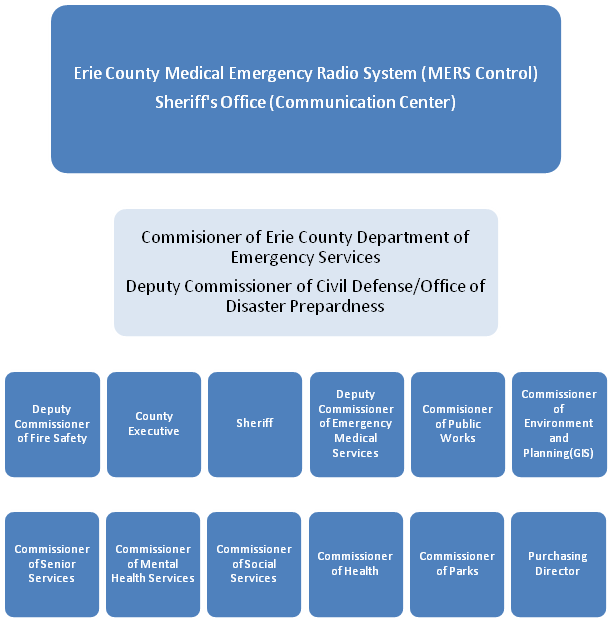             Figure 3-1 Emergency Notification3. Response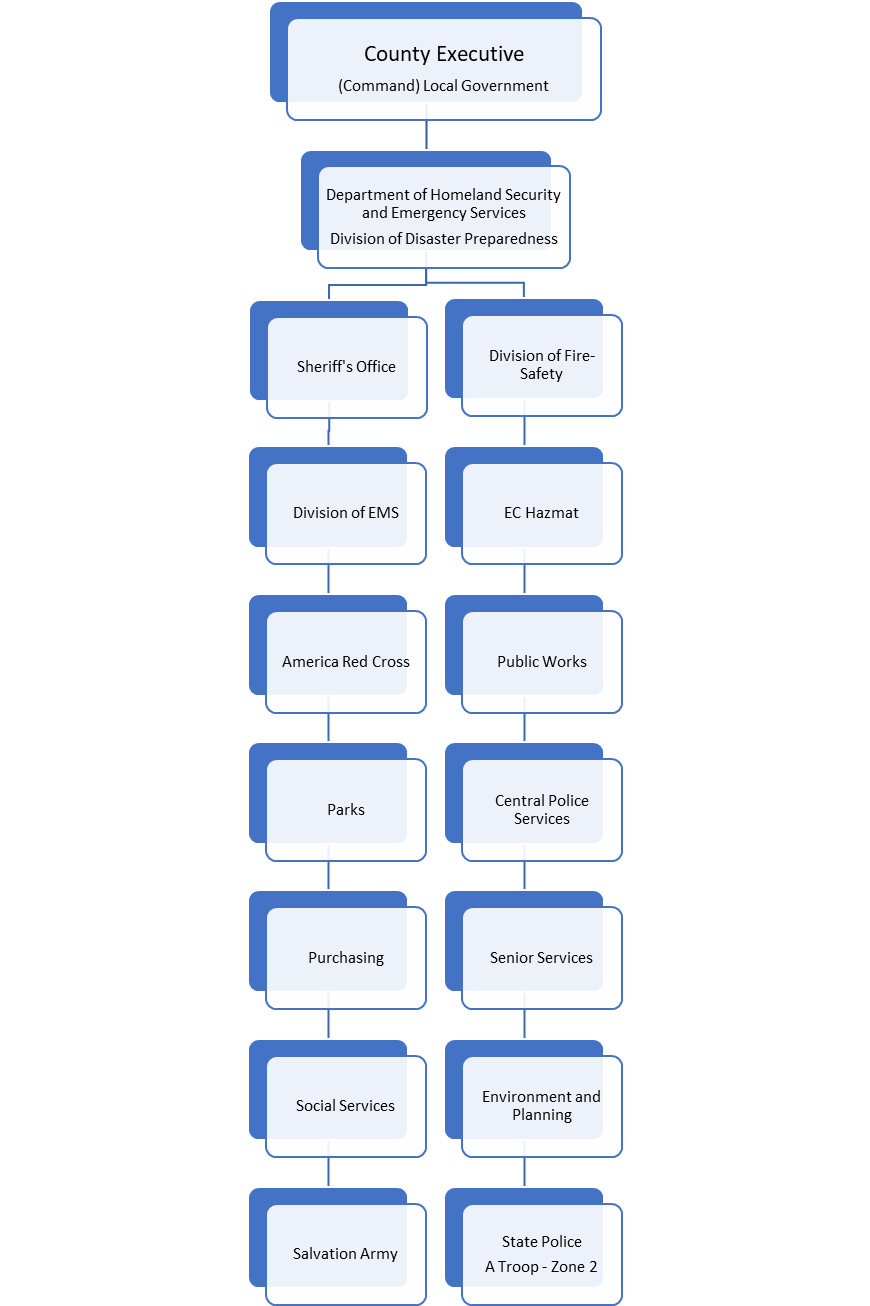 Figure 3-2	Primary Erie County EmergencyResponse Agencies3. Response3.2 Incident Command System (ICS)Erie County endorses the use of the ICS as developed by the National Incident Management System (NIMS) and formally adopted by the State of New York for emergencies requiring multi-agency response (see Figure 3-3). ICS allows flexibility in its implementation so thatstructure can be tailored to the specific situation at hand (see Appendix E).  Table 3-1 describes county agencies ICS functions during an emergency situation.  The incident commander will coordinate operations on the scene of emergency and will keep the EOC apprised of the emergency conditions, response operations, and resource requirements. Response operations may start before the disaster event takes place (for emergencies caused by floods, blizzards, ice storms, etc.) and will continue throughout the emergency to maximize effectiveness. This increased readiness response phase may include such pre-event operations as:Assessing and monitoring the hazard;Alerting and warning endangered populations;Alerting response forces to stand by; andEvacuation.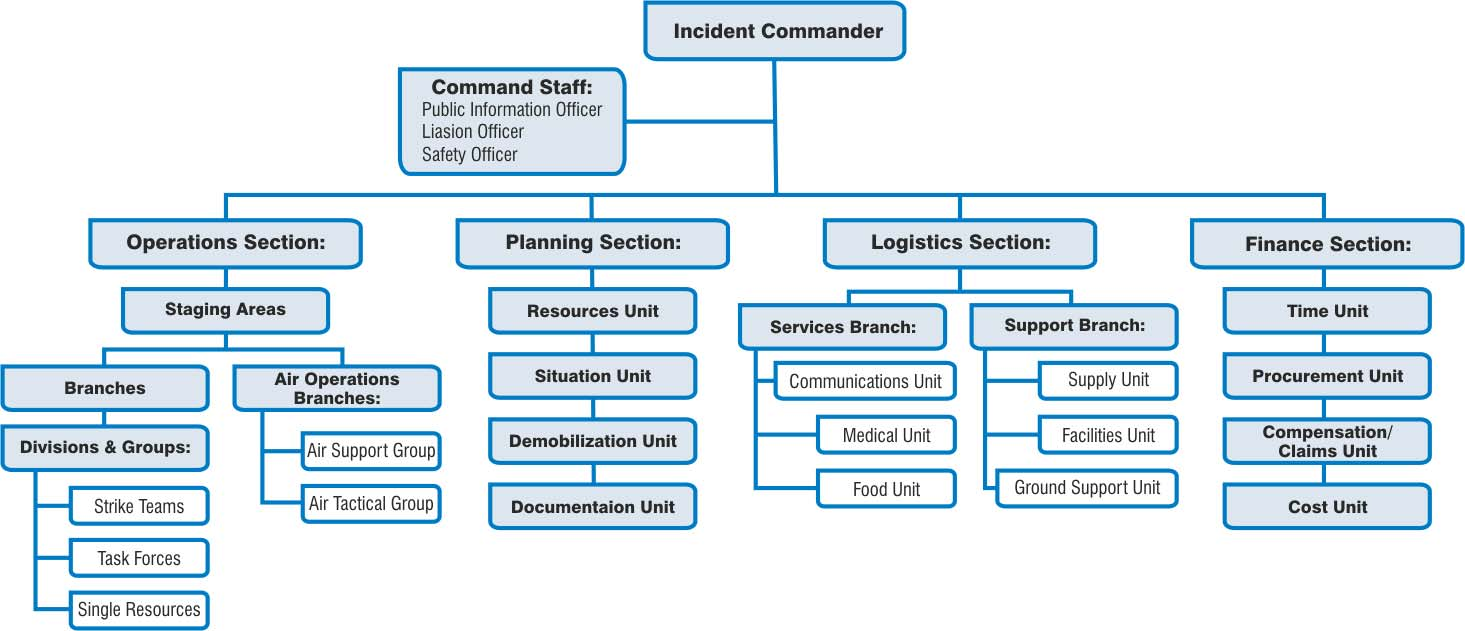 Figure 3-3 Incident Command System (ICS)3. ResponseTable 3-1 ICS Function and Response Activities byAgency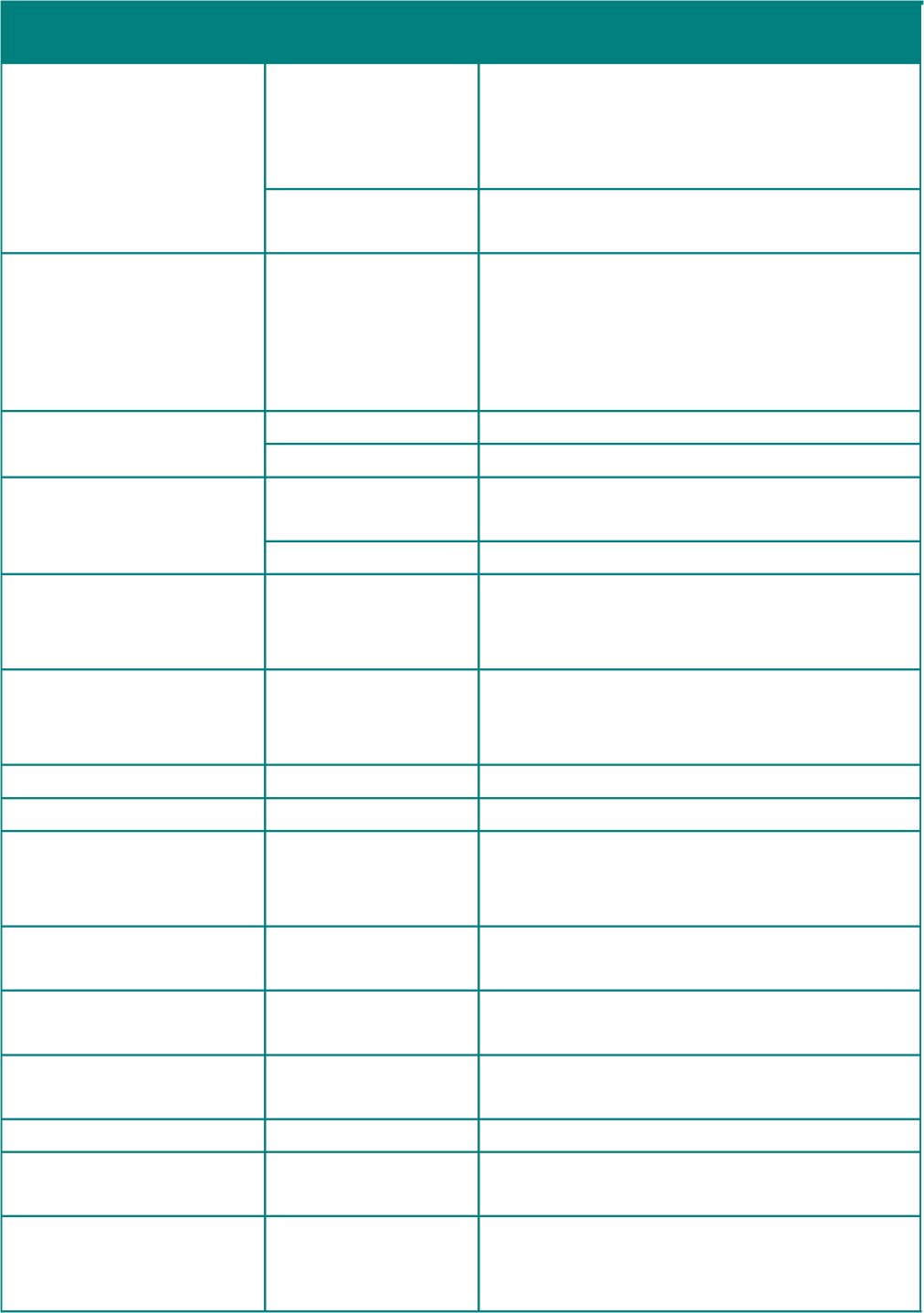 Agency/Department	ICS Function	Response ActivitiesCounty Executive	Command	Command of County ResponseForces; Declaration of State ofEmergency; Promulgation ofEmergency OrdersPublic	Emergency Public InformationInformationEmergency	Operations	Activation and Coordination ofManagement	Response Personnel EOCManagement Warning Liaison andCoordination with otherGovernments and OrganizationsSheriff’s Office	Operations	Communications; WarningLogistics	Law EnforcementHealth Department	Operations	Medical Care and Treatment;Disease and  ControlSafety	Emergency Worker ProtectionPublic Works	Operations	Debris Removal and Disposal;Damage Assessment; SewageControlFire Coordinator	Operations	Fire Suppression and Control;Search and Rescue; HazMatExposure ControlSocial Services	Operations	Human Needs AssessmentSenior Services	Operations	Human Needs AssessmentPlanning Division	Planning	Situation Assessment andDocumentation;Preparedness/Mitigation PlanningMental Health	Operations	Crisis Counseling and StressDebriefingAmerican Red Cross	Operations	Temporary Housing and Shelter;Emergency Food and ClothingDISS	Logistics	Supply and Procurement;Information SystemsPersonnel	Logistics	Human ResourcesPurchasing	Finance/	Purchasing; Accounting; RecordAdministration	KeepingEnvironment and	Planning	Sewage Control; GIS, SituationPlanning	Assessment and Documentation;Preparedness/Mitigation Planning3.3  (EOC)EOC operations provide for centralized coordination of supportagencies’ activities. Primary and alternate EOC sites in County have been established and are listed in the EOC Plan. Agencies’ plans will identify personnel as3. Responsesigned to staff the EOC and desks will be assigned for each agencyrepresented at the EOC (see EOC Plan). Specific duties of the Deputy Commissioner of the ECDHSES CD/ODP with regard to EOC operations will include:Activate and manage the EOC during emergencies;Establish a line of command and succession for continuity ofoperations of the EOC;Maintain a current chart of activities and coordination requiredduring emergencies;Maintain maps and data on the location and the effects of theemergency for assessment and evaluation of protective response options; maintained by County GIS ;Coordinate information and requests for state assistancethrough NYS DHSES OEM Region V;Maintain a general-purpose checklist, situation board, and dailyactivity log at the EOC for record and reporting purposes; andEstablish and maintain a communications link to all responseagencies.3.4 Emergency CommunicationsCommunications for emergencies in  will be based onthe particular type of incident encountered. Demand for communications in disasters and emergencies take three primary forms:DISPATCH - Systems for reporting emergency events and assigning personnel, services, and equipment sites.INFORMATION EXCHANGE - Systems for sending or reporting data, messages and other routine but critical information regarding emergency events and response activities.DIRECTION AND CONTROL - Systems for exchanging information and analysis regarding the status, priorities andevaluation of emergency actions among decision makers andkey officials managing response operations.Communication systems available for emergency management andresponse operations in  include the Medical Emergency3. ResponseRadio System at Public Safety Campus (ESU), Erie County Sheriff’s Office - Local Law Enforcement, Local Government - Radio Communications (see Figure 3-1).Emergency management direction and control networks basedat the Erie County ECDHSES CD/ODP (designed for an emergency operational center) include:	–	direction and control networks for emergency management staff including limited access for key public officials,	–	systems for coordination of emergency operations withNYS OEM and emergency management officials in nearby counties,	–	access and limited backup capability for local emergency service networks (fire, police, and emergency medical services),	–	a vehicle equipped with emergency management and              		emergency service networks designed as a mobile 			communications command post,	–	emergency services command vehicles, and	–	Erie County Sheriff’s command vehicles.Emergency radio service systems used by fire, police, andemergency medical networks located at MERS Control45 Elm Street Buffalo, New York 14203-Public Safety Campus, 	as well as programs such as DisasterLan and Charms Chat.	–	dispatch and information exchange among stations and	vehicles routinely providing emergency services as a function of their daily operations,	–	direction and control of personnel and resources within a specific emergency service agency (within a police department or a local fire company) by two-way radio communication,	-	alert and warning of ECDHSES CD/ODP personnel and other emergency staff,	–	direction and control among agencies providing similaremergency services in a mutual aid operation (among several police agencies, or among a group of fire departments),	–	coordination among police, fire, emergency medical   services and Erie County ECDHSES CD/ODP;Support Systems	–	primarily public works departments and related agencies with communication systems designed for daily internal operations with the capacity to provide equipment, vehicle3. Response, and manpower for emergency communications in support of public works, utility, and transportation activities.Control of communications in disasters and emergencies remainswith the primary dispatch center for each frequency, although integration of systems can be achieved by coordinating operations atthe Sheriff’s  and by interactionamong the communications officers of each department and agencyinvolved (Sheriff’s Office in county response planning). Theemergency communications system will operate on a 24-hour basis.3.5 Warning the PublicA timely, reliable, and effective method for warning and informingthe public is necessary in order to implement public-protective actions.  utilizes several modes of communication to provide warnings and information depending on the nature of the situation and the population that needs to be informed.	Emergency warnings may be received at the Sheriff’s Communication	Center through the National Warning System (NAWAS) or				 the New York State Police Information Network (NYSPIN) on a	24-hour basis. Warnings and information are given to the public	over the Emergency Alert System (EAS) which has evolved into 	NY-ALERT. EAS is the voice of emergency public information.	The National Weather Service activates EAS/NY-ALERT for Erie 				 County.  The primary EAS program public information station serving				 Erie County is WBEN (930AM) and NY-ALERT.  Notification of the                                                 public residing within an area exposed to a disaster will be                                                                             accomplished by using public address systems of local police and fire                                                      vehicles or door-to-door notification in rural and urban areas. Special                                                  institutions such as schools, hospitals, nursing homes, major industries,                                                  and places of public assembly will be notified individually.                                                  Arrangement will be made for warning the hearing impaired as                                                   conditions warrant. Emergency warnings may be received at the EOC  of the ECDHSES CD/ODP Division, Erie County Sheriff’s Office - Communication Center, and the NYSPIN on a 24-hour basis.3.6 Situation ReportingThe Commissioner of the ECDHSES, working with the Civil Defense/Office of Disaster Preparedness will prepare the initial disaster situation report to be submitted to the county executive and the Region V of the NYS OEM. 3. ResponseThe report will contain the following information:Date and time of disaster;Type of disaster;General location of disaster;Specific area affected including number of people;Number of injured (estimate);Number of deceased (estimate);Damage or loss of municipal response equipment – assessment;Roads closed; andActions taken.The Commissioner of ECDHSES CD/ODP or his designee will prepare follow-up reports to be submitted at regularly scheduled intervals to the Region V of NYS DHSES OEM and to the county executive. Statewide emergency situation reports will be received through the NAWAS, the National Weather Service, and NYSPIN.3.7 Emergency Public Information	In consultation with the Commissioner or his designee of the ECDHSES CD/ODP, the county executive will designate a county Public	Information Officer (PIO) as the authoritative spokesperson for the county. The county PIO will establish a Joint Information Center (JIC) for responding to inquiries from the general public and news	media and coordinate all official announcements, statements, and	briefings. The PIO will also address the following:Making arrangements with EAS to broadcast the location of the JIC and designating a telephone number for the public to use to obtain information during the major emergency or disaster;Being in charge of the Information Center and assume overall responsibility for obtaining essential information for accurate and consistent reports to the broadcast media and press;Authenticating all sources of information being received;3. ResponseProviding essential information and instructions including the appropriate protective actions to be taken by the public, broadcast media, and press;Coordinating the release of official announcements concerning public safety to the public involving the key departments and agencies;Clearing all news releases with the county executive;Checking and controlling the spread of rumors;Arranging and approving interviews with the news media and press by emergency personnel involved in the response operation;Arranging any media and public tours of emergency sites with law enforcement personnel;Informing the public about places of contact for missing persons and continued emergency services with the Red Cross;Developing and keeping Emergency Public Information (EPI) materials updated (e.g., pamphlets with instructions as to what action to take including instructions to groups when primary language is not English). Resources include the Linguistics Department – State University of New York at Buffalo and International Institute;Making EPI materials available for distribution to the public and the use by the news media, including for the visually impaired;Making written and/or oral agreements with the news media for dissemination of EPI and emergency warnings and establish points of contact; andConducting annual information meetings with the news media to acquaint them with current emergency plans and procedures.The JIC may be established at the EOC or at any location whereinformation flow can be maintained without interfering with emergency operations. The JIC may be located at a “one-stop” centerwhere citizens and news media can obtain information and assistance.3. Response3.8 Immediate Protective ActionProtective action for emergency workers involved in containment,mitigation, assessment, and response operations will be specific tothe situation and the organization involved. The purpose of allprotective actions will be to minimize the hazard to emergency response workers and the general public. Depending on the type ofdisaster, the County Health Department, State Health Department,and/or other designated local or state agencies will combine theirefforts for monitoring and exposure control. Private responsegroups and resources may be called upon if necessary. The initialprotective action recommendations will be made to the countyEOC and to the incident commander. Reports and records will becommunicated to and coordinated by the EOC. The assessment ofdata will be done at the EOC as follows:All monitoring data received at the EOC will be plotted on overlays by County GIS;Meteorological data received from the agencies and local National Oceanic Atmospheric Administration (NOAA) stations will be recorded and correlated with monitoring data to construct downwind hazard predictions;These analyses will be compared to the more complex and definitive assessments received from state and federal sources;The county executive, on recommendation of county/state health and/or other state technical assistance agencies, will order proper exposure control.3.9 Evacuation as a Protective ActionResponse Evacuation is, by its nature, a localized operation and will normallybe conducted at the local government level. The need to evacuate may initiate at the village, town, city, or county level. The order to evacuate will be given by the local chief executive in conjunction with the incident commander, law enforcement, and the ECDHSES CD/ODP. The Erie County Disaster Preparedness Division, in conjunction with the County Department of Health, Fire Coordinator, Red Cross, County GIS, Sheriff’s Office, and local law enforcement evaluates the hazard and its effects. This information will be utilized in the decision making process for evacuation and to determine:3. ResponsePopulations to be notified;Time, direction, and distance to evacuate;Evacuation routes;Reception centers and shelters to be opened; andResources needed and available for utilization.NOTE: The key to evacuation is coordination with public safetyagencies and the Civil Defense/Disaster Preparedness Division.The County Evacuation Annex is the operational foundation for all types of hazards requiring mass evacuationmanagement procedures.3.10 In-Place Sheltering as a Protective ActionResponseWhen an emergency situation does not require evacuation or iftime and circumstances renders evacuation impractical, the citizensof the county residing in or near a hazard area may be directed by the county executive. Direction may include protection againstpotential dangerous exposure generated at the hazard area by takingshelter in citizens own homes or other designated buildings locatedwithin the hazard area.3.11 Declaration of State of When responding to an emergency, the local jurisdiction is required to make full use of its own facilities, equipment, supplies, personnel, and other resources of private agencies. The local jurisdiction should notify the Commissioner of the ECDHSES and/or the Deputy Commissioner of Civil Defense/Office of Disaster Preparedness immediately of any emergency situation so:The potential of county assistance can be monitored, identified, and placed on a standby mode for immediate deployment;Potential sources of assistance can be notified and prepared;Limited sources for immediate assistance can be summoned; andNYS DHSES OEM can be notified.3. Response	The Chief Executive officer of a town, village or city may issue a	declaration of a local state of emergency – New York State Law,	Article 2B. Article 2B outlines policy objectives with respect to		local governments and emergency service organizations during the	time of disaster. This includes but is not limited to authorizing the	Chief Executive to issue local emergency orders when a state ofemergency has been declared. The Chief Executive is defined as aCounty Executive or Manager, chairman or other presiding officerof a county legislative body: a mayor or village or city manager, ora town supervisor or town manager. These orders allow the ChiefExecutive to:Establish curfews control and/or prohibit pedestrian and vehicular traffic (except for essential emergency vehicles);Designate specific zones within which the occupancy and use of buildings or vehicles by persons may be regulated or prohibited; Activate and use of the Corporate Emergency Access System (CEAS), to safely allow the business community to return to their buildings;Regulate and/or close places of amusement and assembly;Suspend and/or limit the sale, dispensing, use, and transportation of alcoholic beverages, firearms, explosives, and flammable materials and liquids;Prohibit and control the presence of persons on public streets and places;Suspend within all or part of its boundaries any local ordinances, laws, or regulations or parts thereof which would prevent or hinder necessary action to cope with the disaster; andUtilize any and all facilities, equipment, supplies, personnel and other resources of the political subdivision as may be appropriate to cope with the disaster or any emergency resulting from the disaster.It further empowers chief executives to loan or borrow such resourcesfor the purpose of coping with a disaster from other municipalities by mutual agreement. It also exempts the municipality from liability based upon the exercise or performance or lack thereof of any discretionary function or duty of any officer or employee in dealing with the disaster.3. ResponseWhen a declaration of emergency is made, it must be published in	a local newspaper and transmitted to both television and radio media.	A copy must also be sent to the office of the secretary of state	as soon as reasonably possible. These orders may be in effect for a.	maximum of five days and can be renewed, amended, modified, orrescinded at any time during that period. A chief executive may request aid from the next higher level of government when he or she determines that the disaster is beyond the capacity of that government to save lives, protect property, and protect public health and safety. A county executive may request the governor to provide assistance under this provision when county resources are exhausted. Should the emergency escalate beyond the capability of the government involved, authority exists under New York State Executive Law Article 2-B for local jurisdictions to obtain aid from other political subdivisions. If assistance beyond local capability is needed, the chief executive of the local jurisdiction may request aid from the county executive.The county executive coordinates local requests for assistance within the county through the commissioner or his designee of the ECDHSES CD/ODP. When seeking and accepting assistance from anothersubdivision, the terms and conditions of such assistance are	mutually agreed to by the chief executive of the requesting and subdivision. A subdivision offering assistance may provide any services, equipment, facilities, supplies, personnel, or other resources of the subdivision on terms and conditions mutually agreed to by the chief executives of the participating jurisdictions.The county executive may issue a declaration of a “local state ofemergency” (New York State Executive Law, Article 2B.) In theevent that the response required is beyond the county’s capability,the county will refer the request for assistance to the Region V ofNYS DHSES OEM in Newark, New York.Requests for state assistance should indicate:Local facilities, equipment, supplies, personnel, and other resources of private agencies that are fully utilized;Type and amount of equipment and supplies needed;  Where and when the aid is to be sent;  3. ResponseName and position of the person responsible for the equipment;Acknowledgment of responsibility for the maintenance and return of the equipment as appropriate; andAcceptance of responsibility of expenses incurred in transporting equipment to and from the local area, and for operating cost involved as appropriate.Whenever the governor finds that extraordinary state assistance isneeded to cope with a disaster, a gubernatorial declaration of “statedisaster emergency” may be issued. The governor may direct anyor all agencies of State government under the coordination ofNYS DHSES OEM to use, lend, or give, with or without compensation there, facilities, equipment, supplies, personnel, and other resources, except the extension of credit.In the event of a disaster of sufficient magnitude, in which localand state resources are clearly inadequate to respond to the emergency, the governor may request the president to declare an “emergency” or a “major disaster” under the provisions of Public Law 93-288 (the Stafford Act). Upon such a presidential declaration, various types of assistance from federal agencies are available to state and local jurisdictions in addition to those federal programs which do not require the presidential declaration. With the requirement of the federal government, no public entity will receive federal financial assistance without having a Multijurisdictional Hazard Mitigation Plan.If appropriate criteria are met, the federal government may reimburse the state and its subdivisions for certain costs incurred in alleviating the effects of the disaster. At each step of the process, local to state government, state to federal government, there is a requirement that the requesting level of government achieve maximum utilization of its own resources prior to submitting its request for assistance to the next higher level.4	Recovery4.1 Damage Assessment4.1.1 ResponsibilityThe responsibility of damage assessment lies with the local jurisdictions where the damage was experienced. The county is responsible for assessing all damage to county infrastructure, property, and coordination and aiding the local jurisdictions in theirown damage assessment programs. The Erie County Department of Homeland Security & Emergency Services Deputy Commissioner of Civil Defense/Office of Disaster Preparedness is responsible for coordination and damage assessment activities during emergency situations.   The Deputy Commissioner of Erie County ECDHSES CD/ODP is also responsible for implementing, with the assistance of the state and local officials, a damage assessment program and calling upon the participation of county departments and agencies in implementing that program.                                              Additional responsibilities of the director with regard to damage assessment include:Requesting county departments and outside response agencies to participate in the damage assessment program; Identifying non-government groups such as non-profit organizations, trade organizations, and professional people that could provide assistance;Making agreements of understanding between local government and private organizations for technical support and recording the use of non-government personnel to perform damage assessment functions;County GIS will prepare and maintain documents, maps, photos and video tapes of damage;Reviewing procedures and forms for reporting damage tohigher levels of government;4. RecoveryDetermining, with the assistance of the Region V of OEM,the types of available damage assessment assistance and procedures for obtaining assistance;Arranging for training selected personnel in damage assessmentsurvey techniques;Reviewing and summarizing completed damage assessmentreports for submission to the county executive;Coordinating damage assessment activities with affected jurisdiction’s authorized agent;Assisting authorized agent in the preparation of documentationneeded for disaster assistance; andPreparing applications to state and federal government, including List of Damages, Damage Survey Report, and Project Application.At the direction of the chief executive, support for disaster     assessment and documentation will be provided on an “as needed” basis by the following county departments and outside agencies:Public Works;Health;Finance;Real Estate;Social Services;Parks; andEnvironment and Planning/GIS.All other county departments and agencies identified in this planwill be on “standby” to provide assistance in the damage assessment and documentation process.4. Recovery4.1.2 Damage Assessment Team	At the time of the declaration of a local state of emergency, the	Commissioner of the ECDHSES will activate the damage assessment	team. It will also request through the NYS DHSES OEM Region V the rapid deployment of the New York State Regional Response Teams	(RRTs). The RRTs will assist local emergency officials in analyzing and assessing the impact of the event, provide technical assistance to local officials as necessary, and advise the governor through his emergency management office as to a proper course of action for state government. Damage assessment teams will be organized and 	deployed to disaster locations to collect and report information on the type, extent, and impact of damage using a standard assessment and reporting form. Damage assessment teams will consist primarily of local government employees, such as public works engineers, building inspectors, assessors and members of nonprofit organizations such as 	the American Red Cross and the Salvation Army. When necessary, nongovernment personnel from the fields of engineering, construction, insurance, property evaluation, and related fields may supplement the teams. Each damage assessment team will have a designated team leader who will report to the Commissioner and/or Deputy 	Commissioner of the ECDHSES or their designee.Personnel from county operating departments, assigned damageassessment responsibilities, will remain under the control of theirown departments but will function under the technical supervisionof the Commissioner of the ECDHSES or designee during emergencyconditions. The Commissioner of the ECDHSES or designee will provide mobile communication equipment for damage survey teams, if available. All assessment activities in the disaster area will be coordinated with the political subdivision affected.The Commissioner of the ECDHSES or designee will submit the following to NYS DHSES OEM:An assessment of the social and economic impact of the disasteron the local community in terms of human needs;A damage assessment report based on local survey and assessment of damage in the dollar value not covered by insurance; andA description of the specific types of aid required from otherlevels of government and an estimate of the approximate duration for which it is needed.4. Recovery4.1.3 Damage Assessment ReportThe Commissioner of Homeland Security & Emergency Services is the lead for coordinating the efforts of state and federal evaluation teams and compilation of data for the final damage assessment report. The damage assessment report will contain information on damaged or destroyed property to the extent not covered by insurance in the following categories:Damage to private property (i.e., homes, real estate, businesses,public works, industries, tax finance office, utilities, hospitals,institutions and public and private schools);Damage to public property (i.e., road systems; public works;sewer and water systems; parks; bridges; forestry; water controlfacilities such as dikes, levees, and channels; public buildings;equipment and vehicles; publicly owned utilities, parks, andrecreational facilities);Damage to agriculture (i.e., farm buildings, machinery andequipment, crop losses, and livestock);Individual assistance in the areas of mass care, housing, andindividual family grants;Community services provided beyond normal needs.Debris clearance and protective measures taken such as pumping, sandbagging, construction of warning signs and barricades, emergency levees, etc.; andFinancing personnel costs required for emergency operations.The damage assessment report is required for establishing the eligibility for any state or federal assistance, and necessity of a gubernatorial and presidential declaration.      4. Recovery                                            4.2 Request for Recovery AssistanceIt is essential that, from the outset of the initiation of emergencyresponse actions, county response personnel keep detailed recordsof expenditures for:Emergency labor;Use of government-owned equipment;Use of borrowed or rented equipment;Use of materials from existing stock; andContracted services for emergency response.These expenditure records will be required in the future by stateand federal auditors as supporting documentation to qualify forstate and/or federal reimbursement.  The Deputy Commissioner of the ECDHSES CD/ODP or designee will advise the chief executive officers of the local political subdivisions within the county to maintain similar detailed records of emergency expenditures and to supply them with standard documentation forms. The county executive in consultation with the Commissioner of the ECDHSES or designee will delegate a person to be the county’s authorized agent in disaster assistance applications to the state and federal government.The county’s authorized agent will:Attend public assistance briefings conducted by federal andstate emergency officials;Read Federal Emergency Management Agency (FEMA) handbooks distributed at briefing including:Handbook for Applicants (DR & R-1) andDocumenting Disaster Damage Handbook (DR & R-7);4. RecoveryObtain maps from County GIS showing disaster damage locations documented with photographs and videotape;Prepare and submit a list of damages in applying for federaldisaster assistance and assignment of federal/state inspectors toconduct a formal project worksheet (PW);Assign local representative(s) who will accompany the Federal/State Survey Team(s);Sign PW after completion of the survey, and attach as supporting      justification to the project application;Prepare, sign, and submit a project application with attachedPW to the governor’s authorized representative (GAR);Follow up with the GAR and the FEMA regional director, forreview and approval of the project application;Submit and insurance commitment, if required;Select funding options if other than small project grants;Prepare and submit request for reimbursement;Prepare and submit a project listing if a small project grant isapplicable;Follow eligibility regarding categorical or flexibly funded grant if applicable;Maintain accurate and adequate documentation for costs oneach project;Observe FEMA time limitations for project completions;Request final inspection of completed work or provide appropriatecertificates;Prepare and submit a final claim for reimbursement;Assist in state audit if required;Consult with GAR for assistance; andMaintain a summary of damage suffered and recovery actions taken.4. Recovery4.3 Planning for RecoveryRecovery includes community development and redevelopment.  Community development is based on a comprehensive development plan prepared under the direction of local planning departments        and boards. Comprehensive community development plans are officially adopted by local government as the official policy for development of the community. Localities with public and political support for land use planning and the corresponding plan implementation tools (zoning ordinances, subdivision regulations, building codes, and design guidelines) can use these tools successfullyfor pre-disaster prevention and mitigation.Local government decides whether the recovery will be managedthrough existing organizations with planning and coordinationskills or by a recovery task force created exclusively for this purpose.If created, the recovery task force will:Direct the recovery with the assistance of county departmentsand agencies, outside agencies and the Commissioner of theECDHSES or his/her designee; andPrepare a local recovery and redevelopment plan if deemednecessary.4.4 Redevelopment PlanThe recovery and redevelopment plan shall include, but need notbe limited to proposals for:Replacement, reconstruction, removal, or relocation of damaged or destroyed public facilities and infrastructures;Establishment of priorities for emergency repairs to community      facilities, buildings, and infrastructures;Implementation of economic recovery and community development activities; and4. RecoveryAdoption of new or amended zoning ordinances, subdivision      regulations, building and sanitary codes, and other land use      management regulations as appropriate.The recovery and redevelopment plan shall take into account andincorporate to the extent practical, relevant existing plans and policies.Prevention and mitigation measures should be incorporatedinto all recovery planning whenever possible such as:Engineering solutions to reduce vulnerability to certain disastertypes;Land use management regulations; andLocal ordinances, which mitigate against disasters from naturaland man-made hazards.Responsibilities for recovery assigned to the local governmentsunder the New York State Executive Law, Article 2B, depend onwhether or not a gubernatorial disaster declaration was issued for aspecific disaster. If the governor declares a state disaster, then underSection 28-A, local governments have the following responsibilities:Any county, city, town, or village included in a disaster area shall prepare a local recovery and redevelopment plan unless the legislative body of the municipality shall determine such a plan to be unnecessary or impractical;Within 15 days after the declaration of a state disaster, any county, city, town or village included in such disaster area shall report to the DPC whether the preparation of a recovery and redevelopment plan has been commenced, and if not, the reasons for not preparing such a plan;Proposed plans shall be presented at a public hearing upon five days’ notice as published in a newspaper of general circulation in the area affected and transmitted to the radio and television media for publication and broadcast;The local recovery and redevelopment plan shall be prepared within 45 days after the declaration of a state disaster and shall be transmitted to the DPC. The DPC shall provide its comments on the plan within 10 days after receiving such plan;4. RecoveryA plan shall be adopted by such county, city, town, or village within 10 days after receiving the comments of the DPC; andThe adopted plan may be amended at any time in the same manner as originally prepared. Once revised and adopted it shall be the official policy for recovery and redevelopment within the municipality.4.5 Reconstruction	Reconstruction consists of two phases: Phase 1-short term               reconstruction standards. Phase 2-long-term reconstruction and redevelopment. This may continue for years after a disaster and will            implement the officially adopted plans, policies, and programs for                redevelopment.		Long-term reconstruction and recovery includes activities such as:Scheduling planning for redevelopment; Analyzing existing state and federal programs to determinehow they may be modified or applied to reconstruction;Conducting public meetings and hearings;Providing temporary housing and public facilities;Providing public assistance;Coordinating state and federal recovery assistance;Monitoring reconstruction progress; andPreparing periodic progress reports to be submitted to NYS DHSES OEM.Reconstruction operations must conform to all existing state andfederal laws and regulations concerning environmental impact.Reconstruction operations in and around designated historical sitesmust conform to existing state and FEMA guidelines.4. Recovery4.6 Public Information on Recovery AssistanceThe ECDHSES CD/ODP is responsible through the PIO, for making arrangements with the broadcast media and press to obtain their cooperation in adequately reporting to the public on:What kind of emergency assistance is available to the public and private sector;Who provides the assistance;Who is eligible for the assistance;What kind of records are needed for documentation of items, which are damaged or destroyed by the disaster;What action to take to apply for assistance; andWhere to apply for assistance.All the above information will be prepared by ECDHSES CD/ODP and furnished through the PIO to the media for reporting to the public.The commissioner of the DES or his designee, in consultation withofficials from NYS DHSES OEM and FEMA, will select a suitable county, state, or federal building in the appropriate location to serve as a Disaster Assistance Center (DAC).  The DAC will serve as a “one stop” center, where federal, state and county agency programs andprivate organizations will register disaster victims to apply foravailable assistance provided.  Representatives of each agency willinterview disaster victims.  Assistance will be provided at the DAC tocomplete application forms.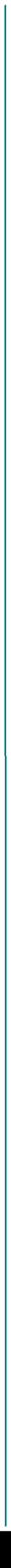 A	List of Definitions, CommonTerms, and AcronymsA. List of Definitions, Common Terms, and AcronymsAgencyAny department, division, commission, authority, government corporation, independent establishment, or other agency of State or local government. See also "Federal Agency".ARCAmerican Red CrossARESAmateur Radio Emergency Service - Operates Packet Radio System - international capabilities -I.J.C. Agreement.ASCSAgricultural Stabilization and Conservation Service, USDABlock GrantsFederal grants which allow recipients a wide range of activities within a broad functional area.Fewer conditions constraining recipients’ discretion in spending funds are attached than for categorical grants.BOCESBoard of Cooperative Educational Services.CAPCivil Air PatrolCapability AssessmentCapability Assessment is a process to measure existing capability and identify specific deficiencies in emergency management.Categorical GrantsFederal grants which are restricted to special areas of use and implementation such as grants forflood control, grants for welfare recipients, etc.CEMPComprehensive Emergency Management PlanCESComprehensive Extension Service, USDAA. List of Definitions, Common Terms, and AcronymsCHEMTREC - 1-800-424-9300 Chemical Transportation Emergency Center. A public service of the Manufacturing ChemistsAssociation to provide immediate advice for those at the scene of emergencies involving chemicalsand then contact the shipper for more detailed assistance and appropriate follow-up. The serviceis available 24 hours a day at the toll free number.Chief Executive1.	A   or 2.	In a county not having a   or , the chairman or otherpresiding officer of the county legislative body.3.	A Mayor of a city or village, except where a city or village has a manager, it shall meansuch manager4.	A supervisor of a town, except where a city or village has a manager, it will mean such amanager.CISDCritical Incident Stress DebriefingCOE - Corps of Engineers,  ArmyCommissionThe Disaster Preparedness Commission (DPC) created pursuant to section 21 of Article 2-B ofthe State Executive Law.CommunicationsCommunications networks and systems of all types, including commercial telephone, cellularphone, fax machines, packet radio system, teletype, facsimile, radio, microwave, satellite, etc.,and their controlling equipment. For the purpose of this Plan, commercial telephone and cellulartelephone, is assumed to be in place at all levels and the term, therefore, is used to indicate onlyother types of systems. Law enforcement & fire radio communications - ARES - RACES - Hamoperators.Comprehensive Emergency ManagementComprehensive Emergency Management (CEM), a concept that refers to the management ofemergency programs by coordinating and integrating wide ranging functions of numerous agencies for all types of emergencies, for all phases of operation (prevention/mitigation, response, andrecovery), for all levels of government. The concept assumes the establishment of a workingpartnership between government at all three levels and the private sector.A. List of Definitions, Common Terms, and AcronymsAid to disaster victims or local governments by County agencies. Such assistance may be in theform of lending County equipment, supplies, facilities, personnel or other resources; performingemergency work or services essential to save lives and to protect and preserve property; publichealth and safety; debris clearance; temporary housing.County Authorized AgentThe person named by the , to execute on behalf of the County all necessarydocument for disaster assistance from the State and Federal Government, following the gubernatorial and Presidential declarations.CPSCentral Police ServicesCZMPCoastal Zone Management PlanDACDamage Assessment ReportReport containing information on destroyed property, major and minor damage to the extent notcovered by insurance, prepared by a local damage assessment team. The report will include anevaluation of the social and economic impact of the disaster in terms of "people's problems", andassistance required.Damage Survey ReportThe report of a joint on-site survey of disaster damages by a team composed of qualified Federal,State and local specialists together with a representative of the applicant to describe the full extent of restorations eligible for Federal assistance and to determine the allowable costs as a basisfor Federal Project Applications.DEADefense Emergency Act, ECDHSESDepartment of Homeland Security & Emergency ServicesECDHSES CD/ODPDepartment of Homeland Security & Emergency Services Civil Defense/Office of Disaster PreparednessA temporary office located at or near a disaster site which is staffed with representatives of Federal, State, local and volunteer agencies for the purpose of assisting individual disaster victims inobtaining disaster relief to which they are entitled. Often called a "One-Stop Center".A. List of Definitions, Common Terms, and AcronymsDisaster Relief Act of 1974Public Law 93-288 (PL 93-288). The law enacted by Congress to enable the President to establish a program of disaster preparedness, utilizing the services of all appropriate Federal agencies,for the prevention/mitigation, response and recovery from emergencies and major disasters, including technical assistance, for use of Federal resources, and financial assistance.DPC Disaster Preparedness CommissionDPP Disaster Preparedness PlanDPWDepartment of Public WorksDRTDisaster Response TeamDSRDamage Survey ReportEASEmergency Alert SystemEBSEmergency Broadcast SystemECMCECSDErie County Sewer DistrictEHTREmergency Highway Traffic Regulations. Federal and State regulations for the control of highways usage during times of emergency.EmergencyAir or water contamination; blight; civil disturbance or terrorism; drought; earthquake or volcanic activity; energy emergency; epidemic; explosion; fire; flood or high water; forest fire; hazardous material accident; hurricane, tornado or windstorm; ice jam; ice storm; infestation; landslide or mud slide; oil spill; radiological accident or incident; snowstorm or blizzard; transportation accident, air or rail disaster; wave action; or other catastrophe in any part of the Countywhich requires County emergency assistance to supplement local efforts to save lives and protectA. List of Definitions, Common Terms, and Acronymsproperty, public health and safety or to avert or lessen the threat of disaster. Also used in the Disaster Relief Act of 1974 with similar meaning when Federal emergency assistance is required tosupplement State efforts.A facility with the necessary communication from which essential emergency operations can bedirected, controlled and coordinated on a 24 hour basis.Emergency ShelterA form of mass or other shelter provided for the communal care of individuals or families madehomeless by an emergency or major disaster.Emergency Medical ServicesEOCEPAUnited States Environmental Protection AgencyEPIEmergency Public InformationERDA Energy Research and Development AdministrationESCSEconomics, Statistics, and Cooperative Services, USDAFederal AgencyAny department, independent establishment, governmental corporation, or other agency of theexecutive branch of the Federal government, including the U.S. Postal Service, but not includingthe American Red Cross.Federal AssistanceAid to disaster victims or State or local governments by Federal agencies. Such assistance maybe in the form of Federal agencies utilizing or lending equipment, supplies, facilities, personnelor other Federal resources; the distribution, through relief or disaster assistance organizations,could consist of, but not limited to the following: medicine, food or other consumable supplies,emergency assistance, donating or lending equipment and supplies, performing emergency workor service essential to save lives and to protect and preserve property, public health and safety,debris clearance, temporary housing, financial assistance in the repair and restoration of certaindamaged facilities; and several other forms.A. List of Definitions, Common Terms, and AcronymsFederal Coordinating OfficerThe person appointed to coordinate Federal assistance in a Presidentially declared emergency ormajor disaster.FCOFederal Coordinating OfficerFEMAUnited States Federal Emergency Management AgencyFHAFarmer’s Home Administration, USDAFHWA AdministrationFNSFood and Nutrition Service, USDAFS Service, USDAFSQSFood Safety and Quality Service, USDAGARGovernor’s Authorized RepresentativeGISGeographic Information SystemGovernor’s Authorized RepresentativeThe person named by the Governor in the Federal-State Agreement under PL93-288, to execute on behalf of the State all necessary documents for disaster assistance following the declaration by the President of an emergency of major disaster, including certification of applications for public assistance.Hazard AnalysisHazard Analysis is a process of systematic investigation of potential disasters in terms of frequency, magnitude, location, and occurrence, in order to forecast their possible effects on thepeople, systems, facilities, and resources of the County.HAZMATHazardous MaterialsICSIncident Command SystemA. List of Definitions, Common Terms, and AcronymsIFGPIndividual and Family Grant Program under PL 93-288IJCInternational Joint Committee Agreement.JICLocal GovernmentGovernment of a county, city, incorporated village or townMajor DisasterAny emergency, as defined above, which, in the determination of the President, causes damage ofsufficient severity and magnitude to warrant major disaster assistance under the Disaster ReliefAct of 1974, above and beyond emergency services by the Federal government, to supplementthe efforts and available resources of State, local governments and disaster relief organizations inalleviating the damage, loss, hardship, or suffering caused thereby.Man-Made DisasterAny disaster that results from human action or the lack thereof, including but not limited to fire,epidemic, air or water contamination, explosion, or radiological accident.MASTMilitary Assistance to Safety and Traffic. A cooperative program of the Federal Departments ofTransportation, Defense, and Health and Human Services whereby, suitably equipped Army andAir Force Helicopters with medically trained crewmembers, maintained in a state of readiness formilitary requirements, also respond to civilian medical emergencies where they can do so withoutcompromising their primary military mission. The U.S. Coast Guard base at Governor’s provides a similar service by agreement with the State, but is not a part of the MAST program.MCIMass Casualty IncidentMERSMedical Emergency Radio SystemMulti-Year Development PlanThe Multi-Year Development Plan is a planning and management tool, that allows emergencymanagers to program the elimination of capability shortfalls identified by the Capability Assessment and project the fiscal requirements to accomplish this.MYDPMulti-Year Development PlanA. List of Definitions, Common Terms, and AcronymsNatural DisasterAny disaster that results from natural causes, including but not limited to earthquake, hurricane,tornado, storm, high wind, flood or wave action.NAWASThe National Warning System. A system of dedicated telephone lines originating at Springs, through various Federal and State Warning Points and terminating at county and cityWarning Points, Weather Service installation, and other critical locations. The system is manned24 hours a day for the primary purpose of disseminating warning of enemy attack and is alsoused to disseminate warning and information on all types of emergencies and disasters. The StateEOC is the New York State Warning Point and controls the system within the state.NDMSNational Disaster Medical SystemsNFIPNational Flood Insurance ProgramNHTSA Traffic Safety AdministrationNIMSNational Incident Management SystemNOAANational Oceanic and Atmospheric Administration, United States Department of CommerceNSSNational Shelter SurveyNWSNational Weather Service, a part of NOAANYARNG Air Reserve National GuardNYSNYSDECNew York State Department of Environmental ConservationNYSPIN Police Information NetworkA. List of Definitions, Common Terms, and AcronymsODPOffice of Disaster PreparednessOEMPOffice of Emergency Medical PreparednessOFPC Office of Fire Prevention and ControlSee ""PDPolice DepartmentPFProtective FactorPICPublic Information Center. A center established by the Public Information Officer from where torespond to inquiries from the general public and news mediaPIOPublic Information Officer. Person designated as the official source of public information duringemergency or disaster operationsPL 93-288Public Law 93-288, the Robert T. Stafford Disaster Relief and Emergency Assistance Act, as amended, the Disaster Relief Act of 1974PrimaryThose actions in prevention/mitigation, response, and/or recovery required of an agency by law,rule or regulationPrivate Business/IndustryAny organization in the private sector, which operates for profitPublic FacilityAny public owned flood control navigation, irrigation, reclamation, public power, sewage treatment and collection, water supply and distribution, watershed development, or airport facility,any street, road, or highway, and any other public building, structure, or system including thoseused for educational or recreational purposes, or any park. "Publicly owned" does not includedstock-holder organizations.Public or Private AgencyResource assets of Erie County GovernmentA. List of Definitions, Common Terms, and AcronymsPWProject WorksheetRACESRadio Amateur Civil Emergency Service. An ARES organization of licensed amateur radio operators dedicated to providing communications services during time of emergency or disaster.REARural Electrification Administration, USDAResourcesAll the assets of an agency or organization, including materials, equipment, systems, and personnel(manpower)- previously prepared and planned- to respond to any emergency or disasterRegional Response TeamTeams consisting of NYS OEM Regional Director for the affected area, a National Guard liaison officer, a field representative of the American Red Cross, and Representatives from appropriateState agencies, to:assist local government emergency officials to analyze and assess the impact of an emergency or disasterprovide technical assistance to local government officials as necessaryadvise the governor, through his emergency management office, as to a proper course ofaction for State governmentRRTRegional Response TeamSARASuperfund Amendments and Reauthorization ActSBASmall Business Administration, U.S.SCOState Coordinating OfficerSCSSoil Conservation Service, USDASEMO now NYS DHSES OEMNew York State Emergency Management Office now NYS Department of Homeland Security and Emergency Service – Office of Emergency ManagementSOPStandard Operating ProcedureA. List of Definitions, Common Terms, and AcronymsStandard Operating ProcedureA procedure of an agency or organization prescribing in detail how that agency or organizationwill carry out its duties and responsibilitiesState Coordinating OfficerThe person on the scene, or in the vicinity, who coordinates all State activities involved in theresponse to an emergency or disaster, normally the Director of the NYS OEM District Office in theaffected area. Under a Presidentially declared emergency or major disaster, the person appointedby the Governor to act in cooperation with the Federal Coordinating OfficerState Disaster EmergencyThe period beginning with a declaration by the governor that a disaster exists and ending sixmonths later unless rescinded or extended by the GovernorSUNY  of SupportThose actions undertaken voluntarily by an agency in prevention/mitigation, response, and/or recovery either independently or in cooperation with other agenciesTechnical AssistanceProvision of guidance through advice and consultations, workshops and conferences, studies andanalyses, reports and instructional materials, and other servicesUSACEUnited States Army Corps of Engineers.  Also see “COE-U.S.A”.USDAUnited States Department of AgricultureUtilityStructures of systems of energy, power, or water storage, supply and distribution, sewage collection and treatment, telephone, transportation, or other similar public serviceVoluntary/Private or Public AgencyAny non-profit, non-governmental chartered or otherwise duly recognized tax exempt local,State, or national organization or group which has provided or may provide services to the State,local governments, or individuals in an emergency or disasterWarningNotification to government agencies of impending dangerous situations, through NAWAS, andnotification to the public, through EAS, including actions that can be taken to prevent or mitigatedamage or injury.B		Specific Powers and New York state Executive Law, Article 2-B Plan DistributionB. Specific Powers and  Executive Law, Article 2BSTATE AND LOCAL NATURAL AND MAN-MADE DISASTER PREPAREDNESSA.  OF EMERGENCY; LOCAL EMERGENCY ORDERS BY CHIEF EXECUTIVE(Executive Law 2-B, Section 24)	This section of the Executive Law authorizes the   to proclaim a local state of emergency within all or part of the territorial limits of  in the event of a disaster or emergency, or in the event of a reasonable threat of immediate danger where the public is imperiled.  Following such proclamation and during the continuance of a local state of emergency, the  may promulgate local emergency orders to protect life and property and bring the emergency situation under control.Local state of emergency; local emergency orders by chief executive.    Notwithstanding any inconsistent provision of law, general or special, in the event of a disaster, rioting, catastrophe, or similar public emergency within the territorial limits of any county, city, town or village, or in the event of reasonable apprehension of immediate danger thereof, and upon a finding by the chief executive thereof that the public safety is  imperiled thereby, such chief executive may proclaim a local state of emergency within  any part or all of the territorial limits of such local government; provided, however, that  in the event of a radiological accident as defined in section twenty-nine-c of this article,  such chief executive may request of the governor a declaration of disaster emergency.  Following such proclamation and during the continuance of such local state of emergency, the chief executive may promulgate local emergency orders to protect life and property or to bring the emergency situation under control.  As illustration, such orders may, within any part or all of the territorial limits of such local government, provide for:the establishment of a curfew and the prohibition and control of pedestrian and  vehicular traffic, except essential emergency vehicles and personnel;the designation of specific zones within which the occupancy and  use of buildings and the ingress and egress of vehicles and persons may be prohibited or regulated;the regulation and closing of places of amusement and assembly;the suspension or limitation of the sale, dispensing, use or transportation of alcoholic  beverages, firearms, explosives, and flammable materials and liquids;the prohibition and control of the presence of persons on public streets and places;the establishment or designation of emergency shelters, emergency medical shelters, and in consultation with the state commissioner of health, alternate medical care sites;B. Specific Powers and  Executive Law, Article 2B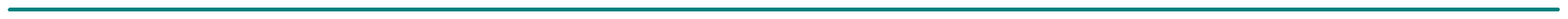 g.   the suspension within any part or all of its territorial limits of any of its local laws, ordinances or regulations, or parts thereof subject to federal and state constitutional, statutory and regulatory limitations, which may prevent, hinder, or delay necessary  action in coping with a disaster or recovery therefore whenever (1) a request has been made pursuant to subdivision seven of this section, or (2) whenever the governor has declared a state disaster emergency pursuant to section twenty-eight of this article. Suspension of any local law, ordinance or regulation pursuant to this paragraph shall be subject to the following standards and limits:no suspension shall be made for a period in excess of five days, provided, however, that upon reconsideration of all the relevant facts and circumstances, a suspension may be extended for additional periods not to exceed five days each during the pendency of the state of emergency;no suspension shall be made which does not safeguard the health and welfare of the public and which is not reasonably necessary to the disaster effort;any such suspension order shall specify the local law, ordinance or regulation, or part thereof suspended and the terms and conditions of the suspension;the order may provide for such suspension only under particular circumstances, and may provide for the alteration or modification of the requirements of such local law, ordinance or regulation suspended, and may include other terms and conditions;any such suspension order shall provide for the minimum deviation from the requirements of the local law, ordinance or regulation suspended consistent with the disaster action deemed necessary; and(vi)  when practicable, specialists shall be assigned to assist with the related emergency actions to avoid adverse effects resulting from such suspension.2.	A local emergency order shall be effective from the time and in the manner prescribed in the order, and shall be published as soon as practicable in a newspaperof general circulation in the area affected by such order, and transmitted to the radioand television media for broadcast. Such order may be amended, modified,and rescinded by the Chief Executive during the state of emergency. Such ordershall cease to be in effect five days after promulgation or upon declaration bythe Chief Executive that the state of emergency no longer exists, whichevercomes first. The Chief Executive nevertheless, may extend such order for additional periods not to exceed five days each while the local state of emergency is in effect.B. Specific Powers and  Executive Law, Article 2B3.	The local emergency orders of the Chief Executive shall be executed in triplicateand shall be filed within seventy-two hours or as soon thereafter as practicable inthe office of the clerk of the governing board of the county, the office of thecounty clerk and the office of the secretary of state. The local emergency ordersof a Chief Executive of a city, town or village shall be executed in triplicate andshall be filed within seventy-two hours or as soon thereafter and practicable in theoffice of the clerk of such municipal corporation, the office of the county clerkand the office of the secretary of state.4.	Nothing in this section shall be deemed to limit the power of any local governmentto confer upon its Chief Executive any additional duties or responsibilitiesdeemed appropriate.5.	Any person who knowingly violates any local emergency order of a Chief Executivepromulgated pursuant to this section is guilty of a class B misdemeanor.6.	Whenever a local state of emergency is declared by the Chief Executive of a local government pursuant to this section, the Chief Executive of the county in which such local state of emergency is declared, or where a county is wholly contained within a city, the Mayor of such city, may request the governor to remove all or any number of sentenced inmates from institutions maintained by such county in accordance with section ninety-three of the correction law.7.  	Whenever a local state of emergency has been declared pursuant to this section, the Chief Executive of the county in which the local state of emergency has been declared, or where a county is wholly contained within a city, the Chief Executive of the city, may request the governor to provide assistance under this chapter, provided that such Chief Executive determines that the disaster is beyond the capacity of local  government to meet adequately and state assistance is necessary to supplement local efforts to save lives and to protect property, public health and safety, or to avert or lessen the threat of a disaster.8.         The legislature may terminate by concurrent resolution, such emergency orders at any time.B. Specific Powers and  Executive Law, Article 2BB.	USE OF LOCAL GOVERNMENT RESOURCES IN A DISASTER(Executive Law 2-B, Section 25)1.	Upon the threat or occurrence of a disaster, the Chief Executive of any politicalsubdivision is authorized and empowered to use any and all facilities, equipment,supplies, personnel, and other resources of his political subdivision in such manneras may be necessary or appropriate to cope with the disaster or emergency resulting  there from.2.	Upon the threat or occurrence of a disaster, a Chief Executive may request and accept assistance which is coordinated and directed by the county chief executive as provided in section twenty-six of this article.3.	A Chief Executive may also request and accept assistance from any other political subdivision and may receive there from and utilize any real or personal property or the service of any personnel thereof on such terms and conditions as may be mutually agreed to by the Chief Executives of the requesting and assisting political subdivisions.4.         Upon the receipt of a request for assistance made pursuant to subdivision two or three of this section, the Chief Executive of any political subdivision may give, lend or lease, on such terms and conditions as he may deem necessary to promote the public welfare and protect the interests of such political subdivision, any services, equipment, facilities, supplies or other resources of his political subdivision.  Any lease or loan of real or personal property pursuant to this subdivision, or any transfer of personnel pursuant hereto, shall be only for the purpose of assisting a political subdivision in emergency relief, reconstruction, or rehabilitation made necessary by the disaster.5.         A political subdivision shall not be liable for any claim based upon the exercise or performance or the failure to exercise or perform a discretionary function or duty on the part of any officer or employee in carrying out the provisions of this section.6. 	The Chief Executive, when requesting assistance pursuant to this section may request assistance from the civil defense and disaster preparedness forces of any other political subdivision, but only if the civil defense and disaster preparedness forces of the type being requested have already been activated within the political subdivisions requesting assistance. The Chief Executive of any political subdivision receiving such a request is hereby authorized and empowered, subject to the provisions of section twenty-six of this article, to respond thereto.7.	Any power or authority conferred upon any political subdivision by this section shall be  in addition to and not in substitution for or limitation of any powers or authority otherwise vested in such subdivision or any officer thereof.     B. Specific Powers and  Executive Law, Article 2BC.	COORDINATION OF LOCAL DISASTER PREPAREDNESS FORCES AND LOCAL CIVIL DEFENSE FORCES IN DISASTERS (Executive Law 2-B, Section 26)Upon the threat or occurrence of a disaster, the Chief Executive of a county may coordinate responses for requests for assistance made by the Chief Executive of any political subdivision within the county.Coordination of assistance shall utilize existing organizations and lines of authority and shall utilize any comprehensive emergency management plans prepared by the affected municipality. 3. 	A Chief Executive or any elected or appointed county, city, town or village official shall not be held responsible for acts or omissions of municipal employees, disaster preparedness forces or civil defense forces when performing disaster assistance pursuant to a declared disaster emergency or when exercising comprehensive emergency management plans.D.	CONTINUITY OF LOCAL GOVERNMENTS(Executive Law 2-B, Section 27)Every county, except those wholly contained within a city, every city, every town and every village shall have power to provide by local law, and every other public corporation, district corporation or public benefit corporation shall have power to provide by resolution, for its continuity and that of its elective and appointive officers, including members of its legislative or governing body when, in the event of a disaster and the emergency conditions caused thereby, any of such officers is unable to discharge the powers and duties of his office or is absent from the political  subdivision.  In any such local law or resolution, provision may be made that the removal of a disability or the termination of an absence from the political subdivision of an officer higher on a list or order of succession provided therein to an office shall not terminate the service in such office of an individual lower on such list or order of succession who is temporarily filling such office. Notwithstanding the provisions of any general or special law or city or village charter, a local law or resolution adopted pursuant to this section may be made effective without approval at a mandatory or permissive referendum but in no case shall such local law or resolution become effective until one certified copy thereof has been filed with the clerk of the political subdivision or other appropriate official designated for such purpose by the respective legislative or governing body, one certified copy thereof has been filed in the office of the state comptroller and three certified copies thereof have been filed in the office of the secretary of state.  No provision of this subdivision shall be construed or interpreted as affecting the validity of any ordinance, local law or resolution enacted  prior to April first, nineteen hundred seventy-nine or actions taken there under by the government of any county, city, town or village.B. Specific Powers and  Executive Law, Article 2B2. 	The provisions of this section shall not be applicable in any case where the continuity of the government of a political subdivision or that of any of its elective or appointive officers is otherwise provided for by or pursuant to law.3. 	This section shall be construed liberally.  The powers herein granted shall be in addition to and not in substitution of any power granted, procedure provided or provision made in any other law.C	Plan Review and UpdateC. Plan Review and UpdateThe Commissioner of Emergency Services, Deputy Commissioner of Civil Defense/Office of Disaster Preparedness and staff, shall review this plan at least annually. As part of this review, the Commissioner of ECDHSES will seek input and recommendations from County departments and local agencies participating in this plan, as well as the New York State Division of Homeland Security and Emergency Services – Office of Emergency Management.  If necessary, the Commissioner of ECDHSES will also conduct appropriate meetings to assure critical issues are addressed, and that changes are appropriately implemented. Departments and agencies maintaining annexes that are part of this plan shall also perform independent reviews of their policies, procedures, and documents on an annual basis. A report of this review and any changes shall be submitted to the Commissioner of ECDHSES.D	Plan DistributionD. Plan DistributionAll Designated County DepartmentsAll County Disaster CoordinatorsE	Logistics of the IncidentCommand SystemE. Logistics of the Incident Command SystemLOGISTICS OF THE INCIDENT COMMAND SYSTEM (ICS)SCOPE OF THE ICS (see chart 1)a.	  endorses the use of the ICS as developed by the National Incident Management System (NIMS) and formally adopted by the State of  for emergencies requiring multi-agency response.  ICS allows flexibility in its implementation so that its structure can be tailored to the specific situation at hand. The emergency forces first responding to an incident should initiate ICS.b.	ICS is organized by functions: (see chart 1)-	Command-	Operations-	Planning-	Logistics-	Financec.	Under ICS, an Incident Commander (IC) has the overall responsibility for the effectiveon-scene management of the incident and must ensure that an adequate organization is inplace to carry out all emergency functions. The IC directs emergency operations from anincident command post (ICP), the only command post at the emergency scene.d.	In minor incidents, the five ICS functions may all be managed directly by the IC. Largerincidents usually require that one or more of the functions be set up as separate sectionsunder the IC.e.	Within the command function, the IC has additional responsibilities for safety, public information and liaison. These activities can be assigned to staff under the IC.f.	During an emergency, County response personnel must be cognizant of the ICS in placeand their role in it. Some County personnel may be responders to the scene and part ofthe on-scene ICS structure in a functional or staff role. Other County personnel may beassigned to the  or other locations where they will provide support to the responders at the scene. All County emergency response personnel not assigned to the on scene ICS will be coordinated by or through the Emergency Manager.g.	County response personnel operating at the EOC will be organized by ICS function andinteract with their on-scene counterparts, as appropriate.h.	The IC is usually selected due to his or her position as the highest-ranking responding officerat the scene. The IC must be fully qualified to manage the incident. As an incident grows in size or becomes more complex, a more qualified IC may be assigned by the responsible jurisdiction.E. Logistics of the Incident Command System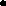 i.	A major emergency encompassing a large geographic area may have more than oneemergency scene. In this situation, separate ICS sections. In this case, an area command may be established. The area command is structured similar to a normal ICS with one expectation; the IC is called the Incident Manager (IM) to whom all ICS report. A County official could be designated as an IM and numerous County response personnel assigned to the area ICS. Unified Command may be used whenever multiple jurisdictions are involved in a response effort. These jurisdictions could be represented by:Geographic boundariesGovernment levelsFunctional responsibilitiesStatutory responsibilitiesSome combination of the abovej.	Whenever the ICS is established, County response forces shall be assigned to specific ICSfunctions wherever they are needed including at the scene, at the EOC in a support role,or at an area command, if established. See Table I for ICS Function and Response Activities by Agency.E. Logistics of the Incident Command SystemTable 1	ICS Function and Response Activities by AgencyA/ Department	ICS Function	Response ActivitiesE. Logistics of the Incident Command SystemChart 1:Note: This is the entire Incident Command Organization. Only those positions needed will befilled.IN WITNESS WHEREOF, the parties hereto have set their hands and seals as of the day and year first above written.  COUNTY OF ERIEBy:     __________________________			Date:  _________________________	Mark C. PoloncarzCounty ExecutiveApprove as to Content:By:	_________________________			Date: __________________________Daniel Neaverth Jr.Commissioner Erie County Dept. of Homeland Security &Emergency ServicesDate of ChangeNature of ChangePagesChange made by1/30/2017Update Name of Dept. name change,  Emergency Services to Homeland Security & Emergency Services, per the change of the County Charter 1/2017AllGregory Butcher6/3/2019Update Figures 3-123Gregory Butcher7/15/2019Replace Figure 3-124Gregory ButcherAgency/DepartmentICS FunctionResponse ActivitiesCommandCommand of   Forces; Declaration of State of ; Promulgation of Emergency OrdersEmergency ManagementPublic Information OperationsEmergency Public Information; Activation and Coordination of Response; Personnel EOC Management Warning; Liaison and Coordination with other Governments and OrganizationsSheriff’s OfficeOperationsLogisticsCommunications; Law EnforcementHealth DepartmentOperationsSafetyMedical Care and Treatment; Disease and  ControlEmergency Worker ProtectionPublic WorksOperationsDebris Removal and Disposal; Damage Assessment; Sewage ControlFire CoordinatorOperationsFire Suppression and Control; Search and Rescue; HazMat Exposure ControlSocial ServicesOperationsHuman Needs AssessmentSenior ServicesOperationsHuman Needs AssessmentPlanning DivisionPlanningSituation Assessment and Documentation; Preparedness/Mitigation PlanningMental HealthOperationsCrisis Counseling and Stress DebriefingAmerican Red CrossOperationsTemporary Housing and Shelter; Emergency Food and ClothingLogisticsSupply and Procurement; Information SystemsPersonnelLogisticsHumans ResourcesPurchasingFinance/AdministrationPurchasing; Accounting; Record KeepingEnvironment and PlanningPlanningSewage Control; Situation Assessment and Documentation; Preparedness/Mitigation, GIS, Planning